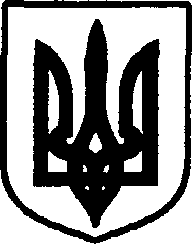 УКРАЇНАДунаєвецька міська  рада VII скликанняР І Ш Е Н Н ЯПершої сесії18 грудня  2015 р.                             Дунаївці	                       № 12-1/2015рПро поновлення договорів оренди         Розглянувши заяви фізичних осіб-підприємців про поновлення договорів оренди земельних ділянок, враховуючи пропозиції спільного засідання постійних комісій від 17 грудня 2015 року, керуючись ст.12, Земельного кодексу України, ст.33 Закону України "Про оренду землі",  міська рада ВИРІШИЛА:Поновити договори оренди земельних ділянок:№399 від 02 січня 2013 року з гр.Ореховською Людмилою Семенівною строком на десять років до 02 січня 2026 року;№337-А від 04 листопада 2009 року з гр.Степановою Людмилою Ігорівною строком на десять років до 04 листопада 2024 року;№125 від 16 грудня 2009 року з гр.Лисоконьом Віктором Анатолійовичем строком на десять років до 16 грудня 2025 року;№172 від 25 жовтня 2005 року з гр.Ковалем Володимиром Микитовичем строком на десять років до 25 жовтня 2025 року;№272 від 13 лютого 2013 року з гр.Козак Оксаною Олександрівною строком на десять років до 13 лютого 2026 року;Внести зміни в земельно-облікову документацію. Направити рішення Дунаєвецькій об'єднаній Державній податковій інспекції.Міський голова 									        В. Заяць